VOLUNTEER VOUCHER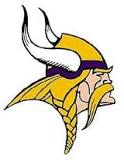 Please redeem at concession stand for one free drink and hot dogVOLUNTEER VOUCHERPlease redeem at concession stand for one free drink and hot dogVOLUNTEER VOUCHERPlease redeem at concession stand for one free drink and hot dogVOLUNTEER VOUCHERPlease redeem at concession stand for one free drink and hot dogVOLUNTEER VOUCHERPlease redeem at concession stand for one free drink and hot dogVOLUNTEER VOUCHERPlease redeem at concession stand for one free drink and hot dogVOLUNTEER VOUCHERPlease redeem at concession stand for one free drink and hot dog